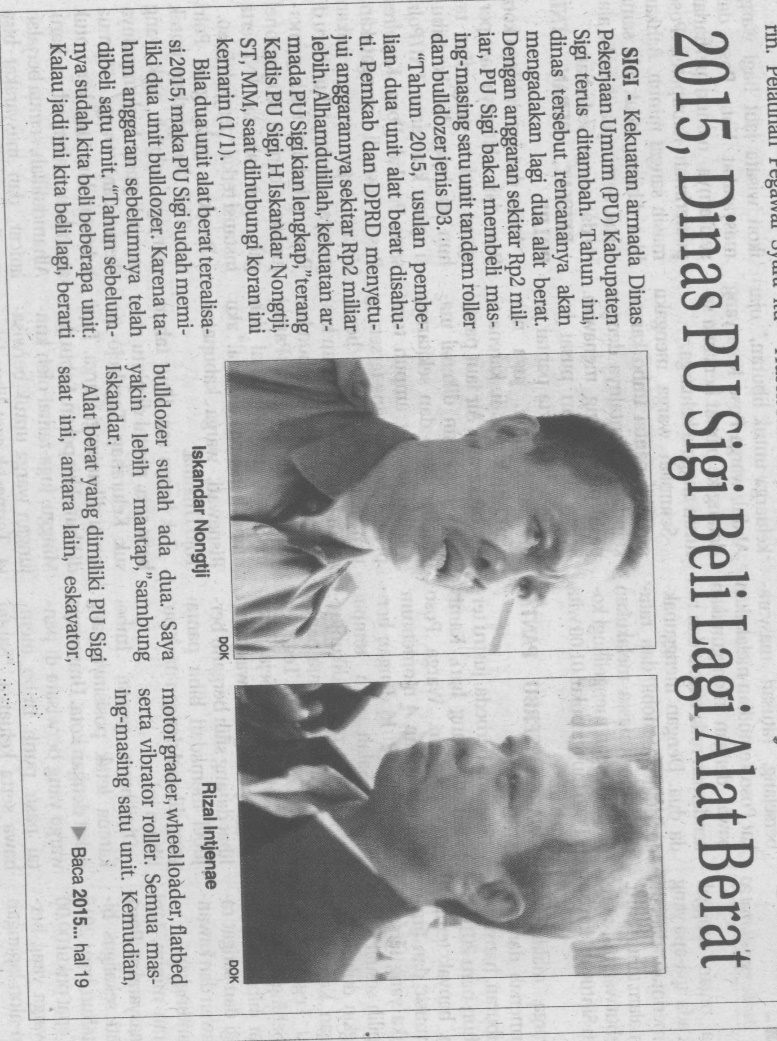 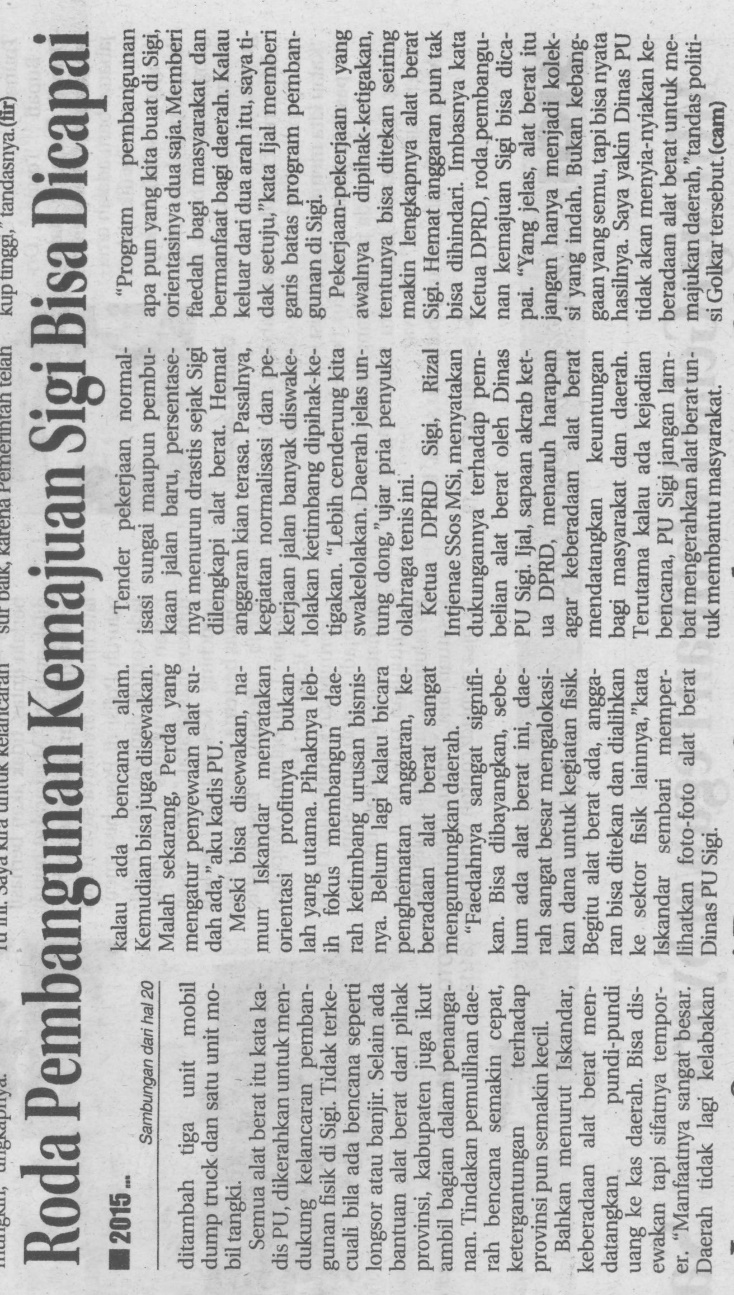 Harian    :Radar SultengKasubaudSulteng IHari, tanggal:Jum’at, 2 Januari 2015KasubaudSulteng IKeterangan:2015, Dinas PU beli lagi alat beratKasubaudSulteng IEntitas:SigiKasubaudSulteng I